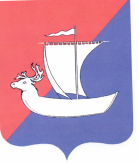 АДМИНИСТРАЦИЯСЕЛЬСКОГО ПОСЕЛЕНИЯ «ПУСТОЗЕРСКИЙ  СЕЛЬСОВЕТ»ЗАПОЛЯРНОГО РАЙОНА НЕНЕЦКОГО АВТОНОМНОГО ОКРУГАР  А  С  П  О  Р  Я  Ж  Е  Н  И  Еот  05 .06.2024    №54- оснс.Оксино    Ненецкого автономного округаО  ВЕДЕНИИ  РЕЖИМА «ПОВЫШЕННАЯ  ГОТОВНОСТЬ» ПОСЕЛКОВЫХ  ЗВЕНЬЕВ   ОКРУЖНОЙ  ПОДСИСТЕМЫ  РСЧС    НА  ТЕРРИТОРИИ  СЕЛЬСКОГО ПОСЕЛЕНИЯ  «ПУСТОЗЕРСКИЙ  СЕЛЬСОВЕТ» ЗАПОЛЯРНОГО РАЙОНА НЕНЕЦКОГО  АВТОНОМНОГО  ОКРУГА»В связи с  подтоплением территории  села Оксино Сельского поселения «Пустозерский сельсовет» Заполярного района  Ненецкого автономного  округа, на основании решения КЧС и ОБП Администрации Сельского поселения «Пустозерский  сельсовет» ЗР НАО от 05.06.2024 года, в целях обеспечения оперативного управления Сельским  поселением «Пустозерский сельсовет» Заполярного района Ненецкого автономного округа и своевременного реагирования в случаях возникновения или угрозы возникновения чрезвычайных ситуаций:          1.	Привести с 09.00 мск 05.06.2024 года поселковые звенья окружной подсистемы РСЧС на территории  Сельского поселения «Пустозерский сельсовет» ЗР НАО в режим «Повышенная готовность».2.	Определить границы территории села Оксино Сельского поселения «Пустозерский сельсовет» ЗР НАО - территорией, на которой может возникнуть чрезвычайная ситуация.3.	Установить  с 05.06.2024 года до особого распоряжения дежурство оперативных дежурных в помещении Администрации Сельского поселения «Пустозерский  сельсовет» ЗРНАО (по адресу: с.Оксино, д. 9,  Ненецкий автономный округ; телефон  дежурного 36-1-24), круглосуточное дежурство ответственных дежурных по месту их жительства.4. Глава Сельского поселения «Пустозерский сельсовет» ЗР НАО осуществляет личное руководство мероприятиями на подведомственной территории, с целью предупреждения и недопушения развития чрезвычайной ситуации, связанной с причинением вреда жизни и здоровью населения, минимизации материального ущерба от поражающего негативного воздействия;5. Организовать информирование населения о возникновении угрозы подтопления населенных пунктов;6. Обеспечить готовность техники для проведения работ по предотвращению возникновения чрезвычайной ситуации;7. Провести разъяснительную работу среди населения о правилах поведения в условиях половодья и выполнения мероприятий по защите детей и людей пожилого возраста;8. При необходимости развернуть эвакуационный пункт, расположенный на территории с.Оксино к приему пострадавшего населения;9. Рекомендовать руководителям ЖКУ «Оксино» МП ЗР «Севержилкомсервис», МКП «Пустозерское»: - принять дополнительные меры по обеспечению бесперебойного функционирования всех систем жизнеобеспечения и объектов социальной сферы, коммунальных служб, систем тепло- и энергообеспечения, объектов водоснабжения;- обеспечить бесперебойную подачу тепла, электроэнергии в жилые дома и объекты социальной инфраструктуры и организовать постоянный контроль за этой работой;- осуществить меры по поддержанию в готовности к использованию резервов материально-технических средств, а также резервных источников электропитания на объектах социальной сферы, проверить их работоспособность.- взять под личный контроль работу предприятий жилищно-коммунального хозяйства, готовность аварийных бригад и наличие у них необходимого оборудования и транспортных средств;- обеспечить проведение обследования ЛЭП, ДЭС, котельных, объектов водоснабжения и других социально значимых объектов на предмет их исправности и готовности к подтоплению.11. При  необходимости подготовить заявки (в случае ухудшения развивающейся обстановки и принятии дополнительно соответствующего решения) в ОА «Нарьян-Марский ОАО» на осуществление вылета вертолета МИ-8 для проведения эвакуационных мероприятий населения, 12. Осуществить проверку и привести в готовность к применению резервы материальных ресурсов предусмотренных номенклатурой резерва материальных ресурсов для ликвидации чрезвычайных ситуаций на территории  Сельского поселения  «Пустозерский  сельсовет» ЗР НАО.13. Контроль за исполнением настоящего распоряжения оставляю за собой.Глава  Сельского поселения «Пустозерский сельсовет» ЗР НАО                                                                   С.М.Макарова